Exploring Financial Identity through English 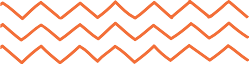 Buying the big stuffWhat do you look for when making a big purchase like a car?About this resourceThis resource supports learners to investigate             what due diligence you need to go through before making a big purchase like a car. View the Level 4 and 5 achievement objectives related to this learning experience here. 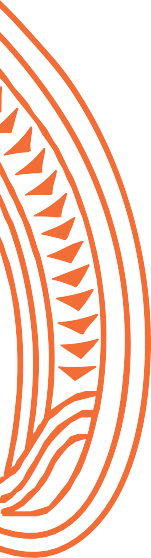 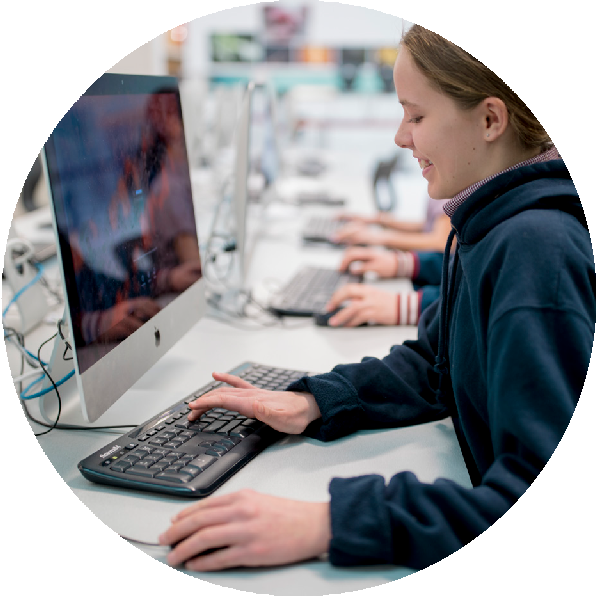 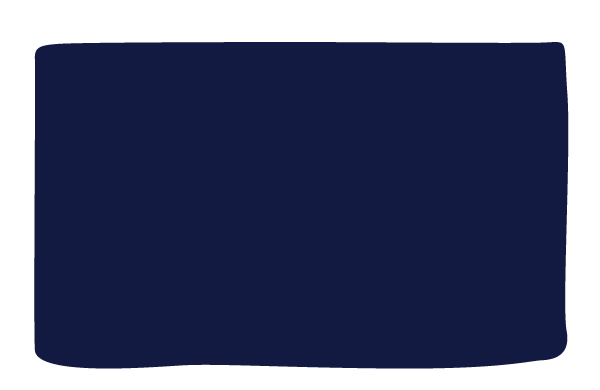 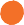 SOLO taxonomyThe learning experiences in this resource are aligned to SOLO Taxonomy to ensure cohesiveness, constructive alignment and cognitive stretch for all learners. This gives                    you choices throughout the learning process.Sorted themes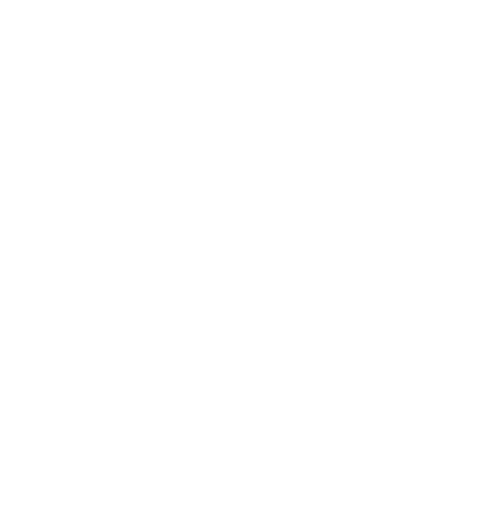 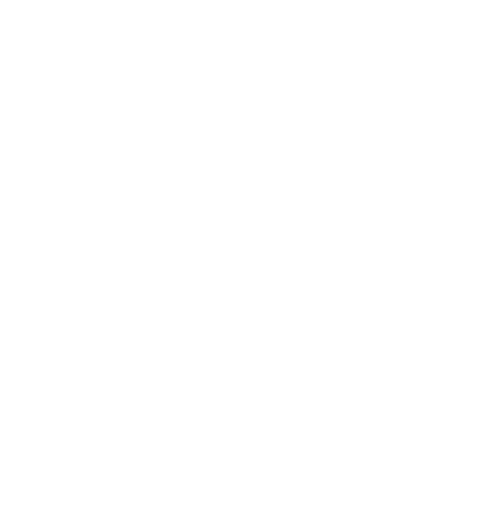 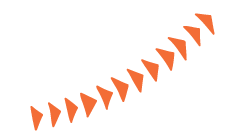    Learning experiences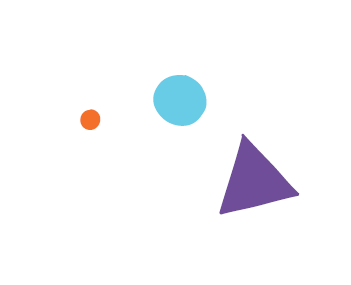             Need it/Know it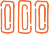           Think It/Link it 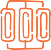           Extend it/Defend it 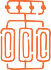 Make connections to what you aready know. This is the starting point for new learning.Link your ideas and make connections to build new knowledge and understandings. Learn about the perspective and insights of others.Extend your learning by applying it to new contexts. Find evidence, validate sources, summarise your thinking and present your findings to clarify.    Need it/Know it      Think it/Link it      Extend it/Defend it Read how to get wheels and get ahead at the same time.  Read car loans – tips when borrowing for a car loan. List the information you need before borrowing money/moni from a dealer.Describe the role of a money/moni lender. Read this article about loan sharks. Explore a car dealership website. Select a car you would like to buy. Compare the final price of the car if you pay cash or if buy from the dealer with a loan. Read the fine print of the loan details to list all the costs included in the loan.  Explain how mobile truck shops work. Describe how money/moni lenders make money/moni and explain the term “loan sharks”. Discuss what motivates mobile truck shop traders. Discuss possible causes and effects for the communities that mobile truck shop traders target. Explain how spending and debt/nama are related.Summarise the impact (positive and negative) of mobile truck shops.  Create a proposal for ways to reduce the negative impacts on mobile trucks on communities. 